Матрица ВБВНИМАНИЕ – ЗАПРЕЩЕНО заводить товар на ВБ у которого ОПТОВАЯ цена меньше 400 руб1. На филиалах артикул на портале ВБ - это код товар из 1С без пробелов + аббревиатура вашей организации от которой торгуете (три буквы)Для каждого филиала отдельный контрагент!!!!!при заведении товара в ЛК в качестве артикула для ВБ используйте код 1С без пробела +первые три буквы вашей организации: например код товара 112 453 и организация ООО "Абтойс" артикул ВБ должен быть 112453АБТ 
если организация ИП Мамонов то  112453МАМ и т.п.2. ШК сформированные на ВБ при создании карточек заливаются СТРОГО с привязкой к вашему юр лицу!!!!! (загружаются в 1С только в офисе - ответственный Пузин Д)3. Коды ВБ нужны для обновления цен, взять их можно на портале ВБ в разделе обновления цен , выгружаете файл для обновления цен/скидок... нужны колонки "Последний баркод" и "Номенклатура (код 1С)"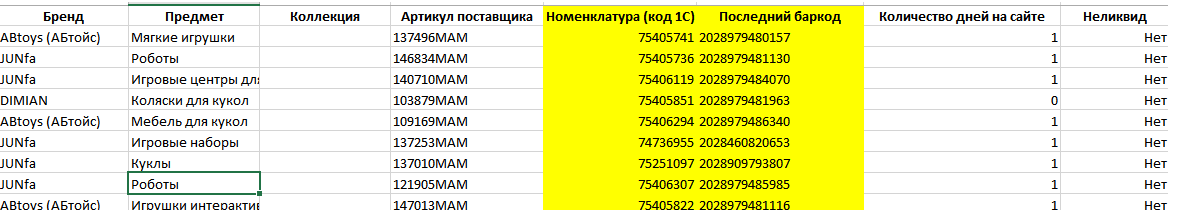 и загружаете в 1С в справочнике "Номенклатура" -кн.  Загрузки - п. Загрузка кода соответствия покупателяВНИМАНИЕ выбираем коды своего контрагента!!!!!! (доступны после экспорта)ВНИМАНИЕ первая колонка "Последний баркод", а вторая "Номенклатура код 1с" ВНИМАНИЕ выбираем коды своего контрагента!!!!!! 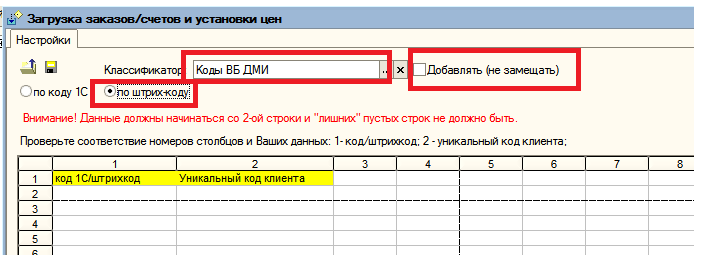 ОБНОВЛЕНИЕ ЦЕН И ОСТАТКОВЦены обновляете 1 раз в сутки после экспорта или на следующие утро (сами решайте)Остатки обновляете в нужном вам режиме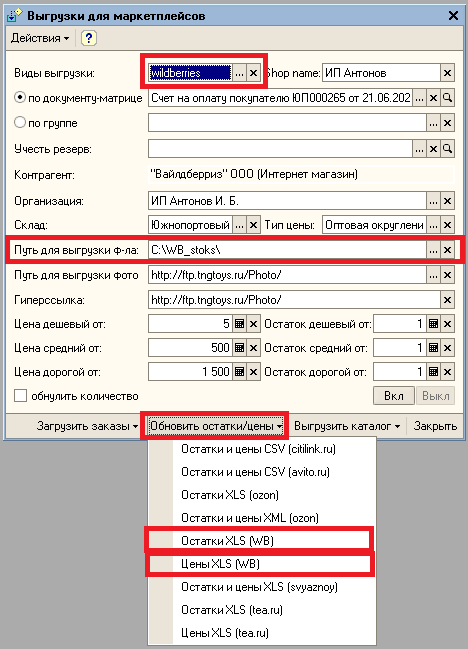 Т.е. вы из 1С выгружаете Ексель-файл (updating_balances – это обновление остатков, а updating_price – обновление цен) к вам на ПК в папку, указанную в строке «Путь для выгрузки», а потом вы уже сами загружаете его у себя в ЛК ВБ.ЗАГРУЗКА ЗАКАЗОВВыбор обработки загрузки заказов зависит от того с какой страницы ЛК ВБ вы сохраняете файл с заказами для загрузки в 1С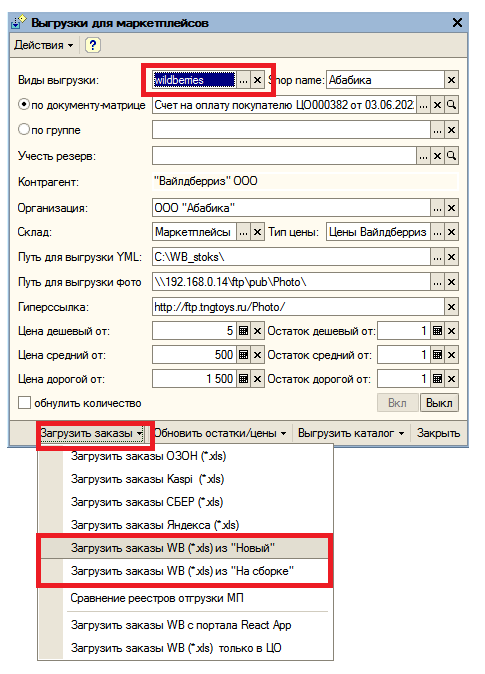 ОТЧЕТ КОМИССИОНЕРА ВБ (ЕЖЕНЕДЕЛЬНО)Отчеты комиссионера ВБ предоставляет каждую календарную неделю С… ПО… ВНИМАНИЕ: датой отчета является «ПО»Отчеты комиссионера можно проводить только в текущем месяце и предыдущем месяце т. е. отчет комиссионера можно проводить любым числом текущего или предыдущего месяца. Необходимо чтобы даты отчетов контрагентов совпадали с датами документов в 1С.Для загрузки отчета комиссионера в 1С нужен файл-отчет ВБ «Детализация отчета ХХ.ХХ-ХХ.ХХ.zip»Нужно вычислить сумму товара по колонке "Вайлдберриз реализовал Товар (Пр) " и где в колонке «Обоснование для оплаты» стоит «Оплата брака» или «Оплата потерянного товара» или «Авансовая оплата за товар без движения» и т.п. (отличительная особенность у этих товаров/заказов в Колонке «Цена розничная» стоит 0,00). Внимательно считайте сумму!!!! Там, где тип документа «Продажа» сумма с плюсом, а там, где «Возврат» там сумма с минусом. Это будет сумма компенсации. НапримерЗдесь будет так -1026,90+363=-663,90 т.е. сумма компенсации будет с минусом -663,90 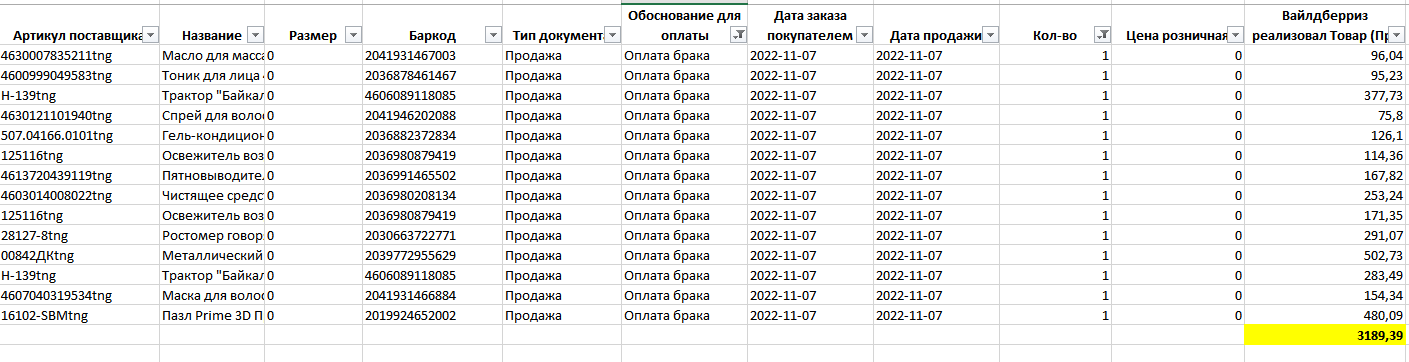 ВАЖНО перед загрузкой удалить строки с количеством равным 0 и там, где в колонке «Обоснование для оплаты» стоит «Оплата брака» или «Оплата потерянного товара».Если в детализации отчета количество везде равно 0 и нет Оплаты брака, то отчет комиссионера НЕ нужен. Но возможно есть УПД на логистику(доставку), тогда переходим к следующему пункту.Загрузка производится по штрихкоду.Обязательно загружаем колонку «Стикер МП», как номер документа отгрузки. Внимание: колонка должна быть заполнена полностью! Если в ячейки нет номера стикера, то в нее подставляем данные из колонки «ШК». Загружать по колонке ШК нельзя!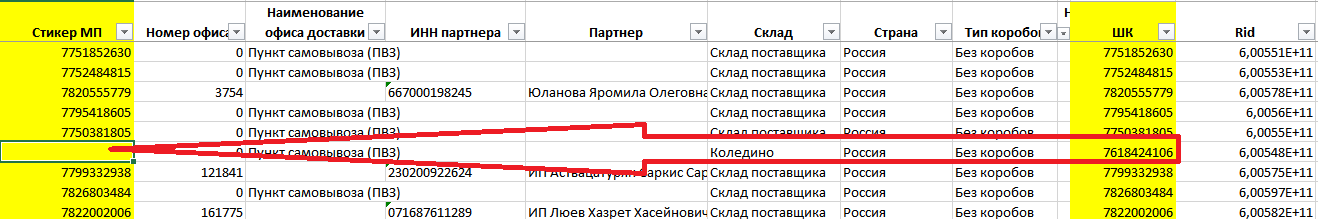 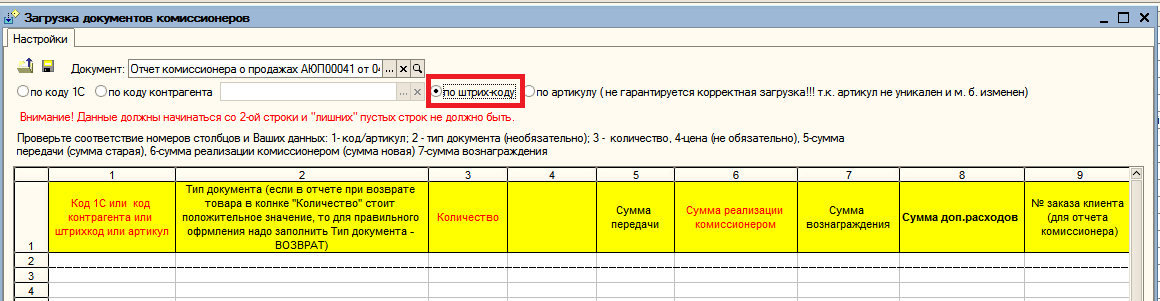 И им должны быть сопоставлены колонки из отчета ВБ «Детализация отчета ХХ.ХХ-ХХ.ХХ.zip»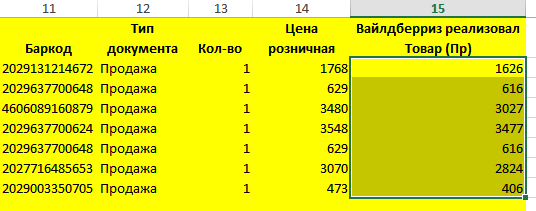 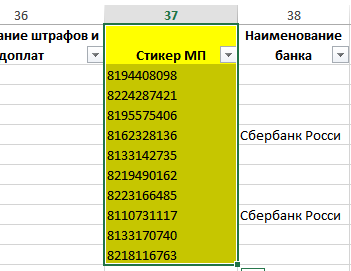 Комиссионное вознаграждение ВСЕГДА 0,00. 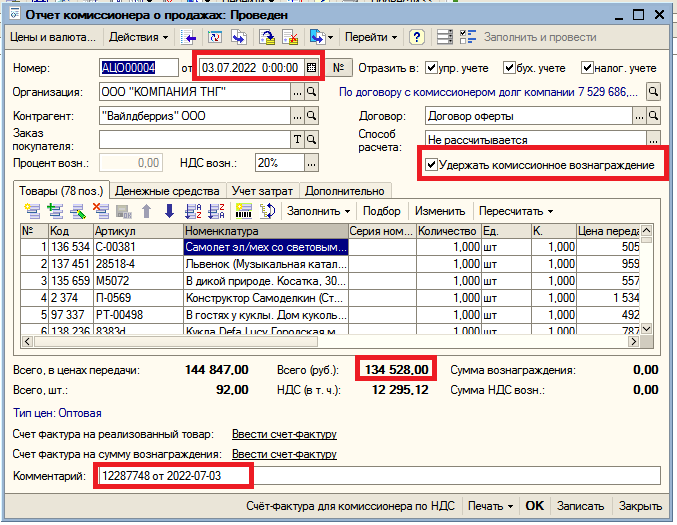 Обращаю внимание:Дата отчета контрагента и дата отчета в 1С должны совпадатьСумма отчета контрагента должна совпадать с суммой документа в 1СВ комментарии обязательно указывать номер и дату отчета комиссионераГалка «Удерживать комиссионное вознаграждение» должна стоять всегда Сумму товаров по колонке "Вайлдберриз реализовал Товар (Пр) " и где в колонке «Обоснование для оплаты» стоит «Оплата брака» вводим на закладке «Учет затрат» в поле «Сумма компенсации»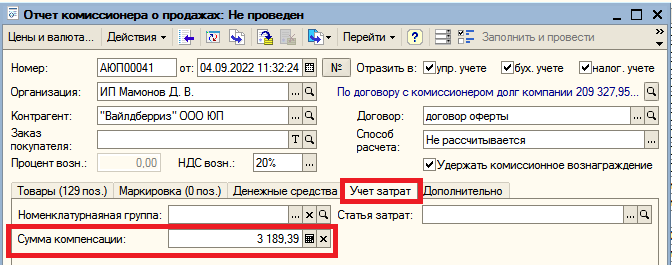 Это поле появится ПОСЛЕ ИЗМЕНЕНИЯ В КОНФИГУРАЦИИ, а пока его нет просто в комментарий добавляем "Оплата брака 3189,39" (сумму ставите свою)После загрузки проверяем чтобы данные совпадали с документами ВБ!!! из файла «Отчет ХХ.ХХ-ХХ.ХХ.zip»«Всего стоимость реализованного товара» - это сумма отчета комиссионера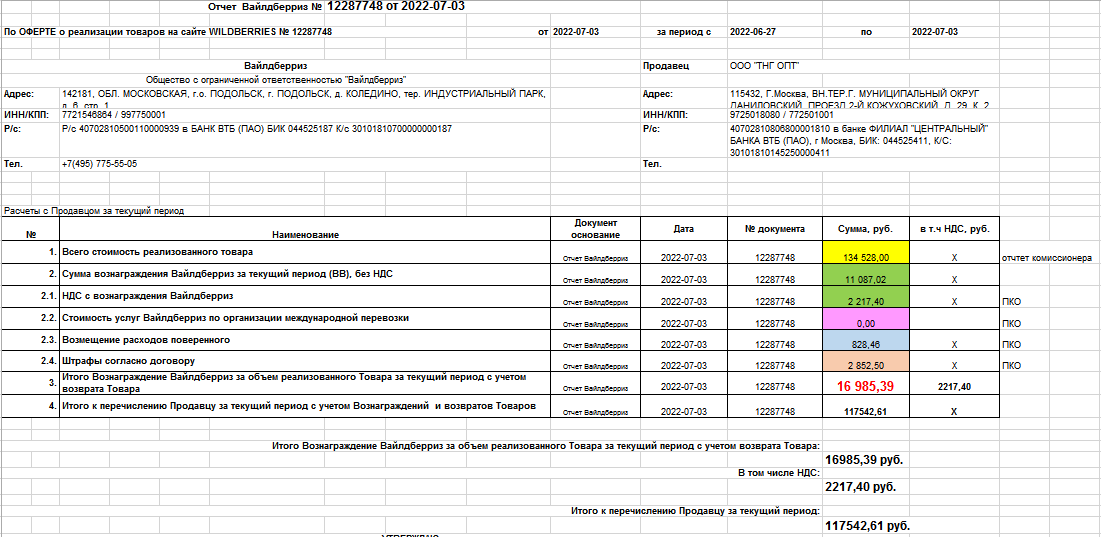 ВОЗНАГРАЖДЕНИЯ, ВОЗМЕЩЕНИЯ, ШТРАФЫРаньше помимо отчета комиссионера Вы делали документы «Корректировка долга» и их проводила я – с этого момента Вы делаете ПКО без б/у на основании отчета комиссионера к которому они относятся и эти ПКО Вы проводите сами.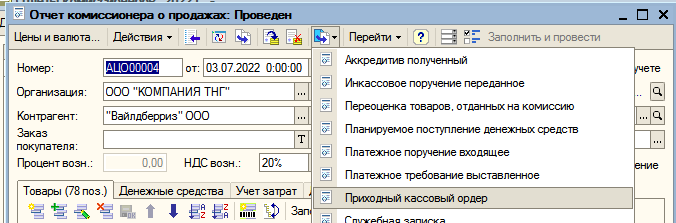 Нужно сделать столько ПКО сколько у Вас в отчете строк с расходами. В данном примере получается надо сделать три ПКО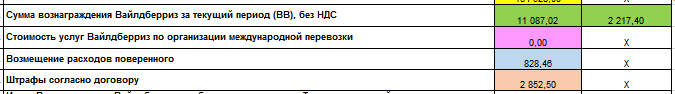 ВАЖНО:Дата ПКО или от которого отчет контрагента, если делаете «месяц в месяц» (в примере от 03,07,2022) или начало текущего месяца.Должна стоять галка В/з (встает автоматически если ПКО делается из отчета комиссионера)Должна стоять статья движения ден. средств «Взаимозачет» (встает автоматически если ПКО делается из отчета комиссионера)Включить режим редактирования «Без разбиения»Изменить сумму согласно документу Комментарий ОБЯЗАТЕЛЬНО!!! 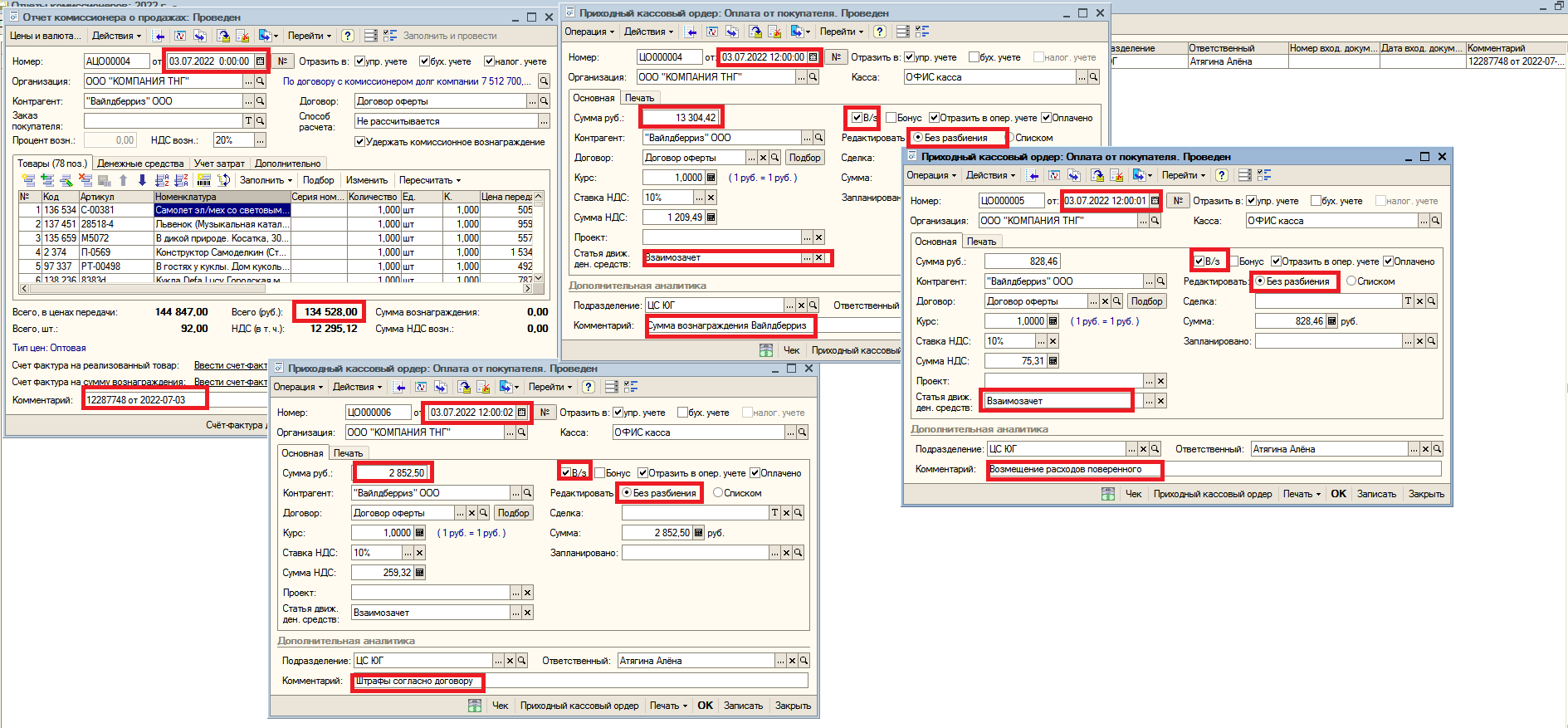 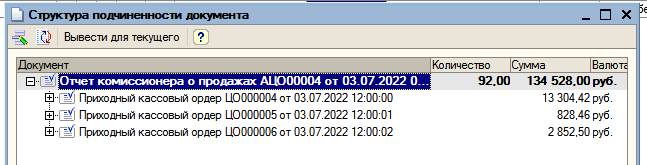 При проведении ПКО автоматически формируется РКО, чтобы остатки по кассе не изменялись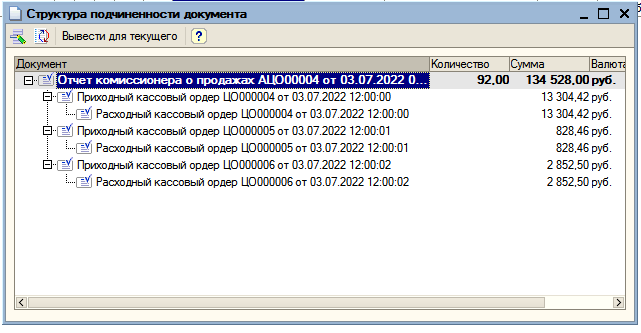 Документы в бухгалтерию отсылать ОБЯЗАТЕЛЬНО Сумма всех корректирующих документов должна равняться «Итого Вознаграждение Вайлдберриз за объем реализованного Товара за текущий период с учетом возврата Товара»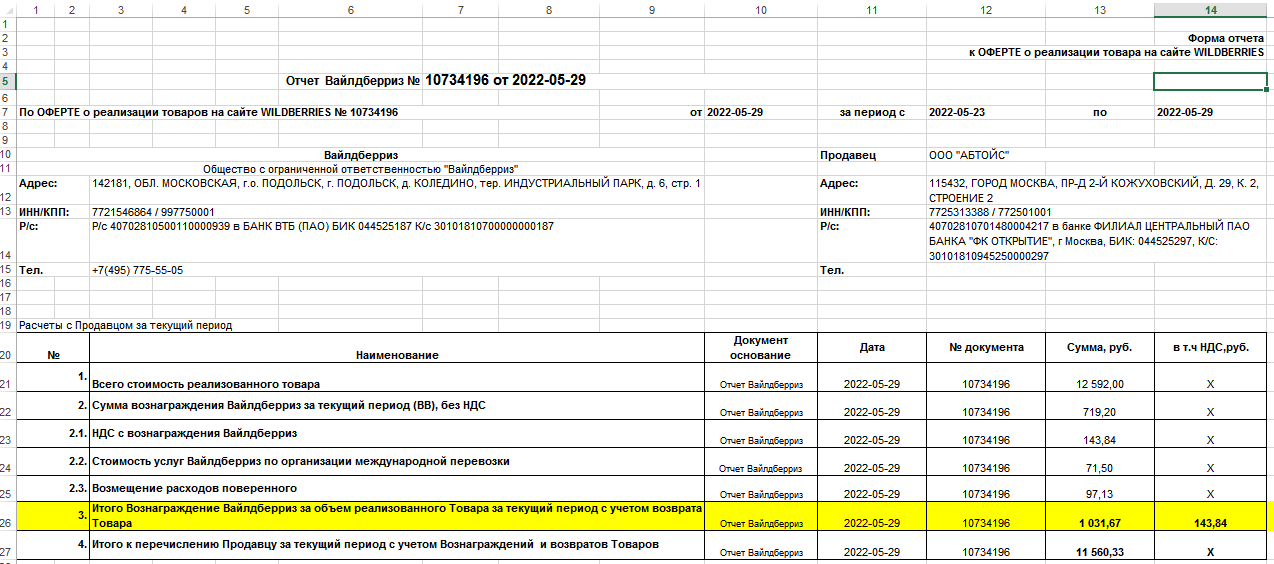 УВЕДОМЛЕНИЕ О ВЫКУПЕЕсли вам пришло УВЕДОМЛЕНИЮ О ВЫКУПЕ №ХХХХХХХХ от ХХ.ХХ.ХХХХ, то вам необходимоСделать:Возврат покупателя от ТЕКУЩЕЙ даты ВСЕХ указанных товарных позиций по цене отгрузки в ВБ по договору комиссии (договор оферты!!!!),  Вх. номер – номер уведомления о выкупе. Вх. дата – дата уведомления о выкупе. Возврат или заполняем вручную, или загружаем из детализации импорта стандартной обработкой для загрузки документов из Ексель. ВАЖНО перед загрузкой удалить строки с количеством равным 0 и там, где в колонке «Тип документа» стоит «Возврат»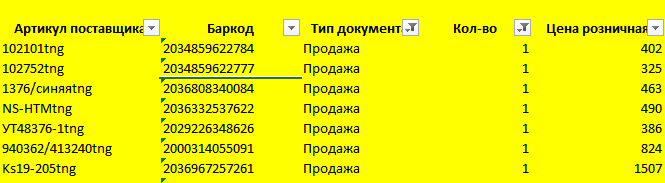 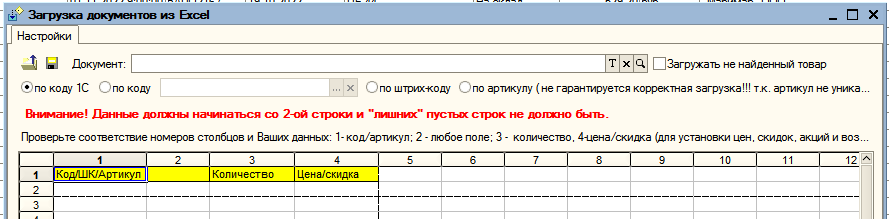 Заказ покупателя на ВСЕ товарные  позиции указанные в уведомлении по цене, указанной в уведомлении по договору с покупателем (договор «уведомление о выкупе») и с указанием в поле «№ заказа клиента» номера  уведомления о выкупе. Заказ или заполняем вручную подгоняя цену скидкой или загружаем через обработку для МП для этого понадобится данные из печатной формы уведомления о выкупе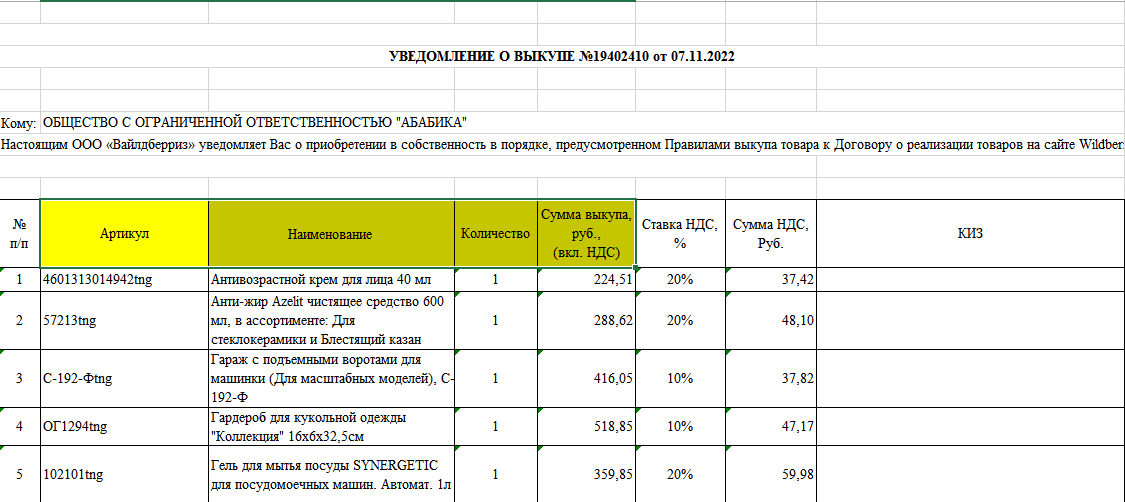 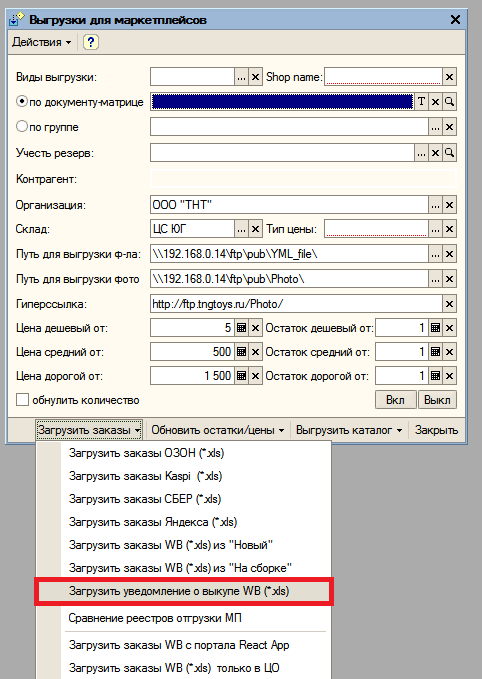 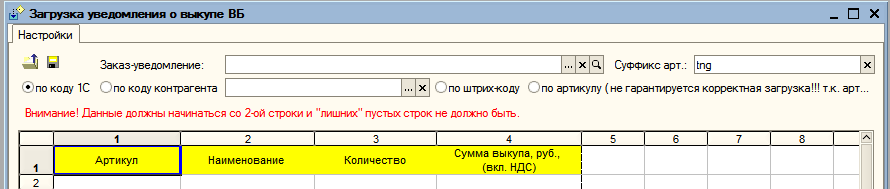 Данная загрузка максимально облегчит вам подбор скидок/наценок для получения нужной суммы по уведомлению, НО НЕ ГАРАНТИРУЕТ это на 100% т.к. у цены ВБ в уведомлении могут быть с 3-4 знаками после запятой, поэтому после загрузки обязательно перепроверяем суммы и см. п. 5На основании заказа сделать РТУ от даты уведомления Если дата уведомления от прошлого месяца, то реализацию делаете текущим месяцем и делаете служебную записку на изменение даты. Если вы не смогли подогнать сумму за товар как в уведомление, то делайте служебную записку на изменение суммы (изменяем колонку «Сумма после»). ВНИМАНИЕ изменение даты и суммы (если надо) делаем в ОДНОЙ служебной записке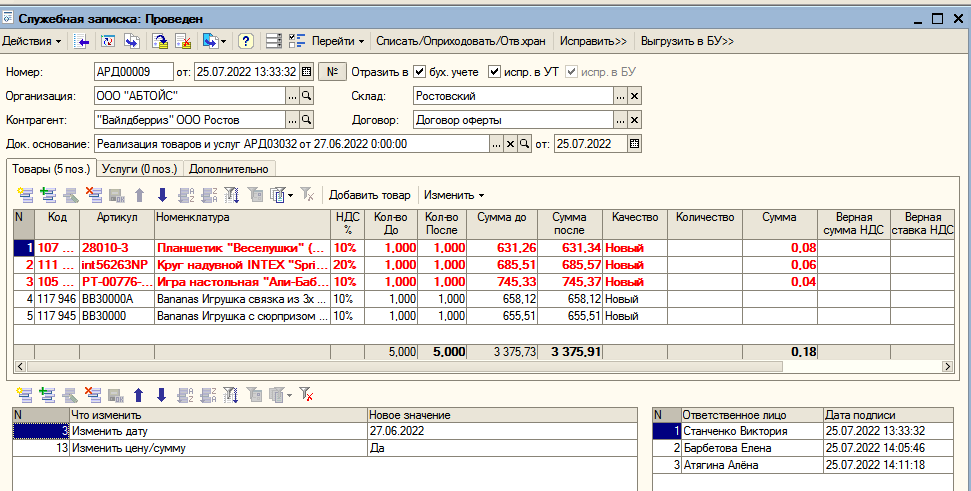 Передать УПД из РТУ контрагенту. УПД выгружаем в ЭДО и передаем на подпись.В РТУ выбираем «Выгрузки» - «Выгрузка УПД в ЭДО (*.xml)»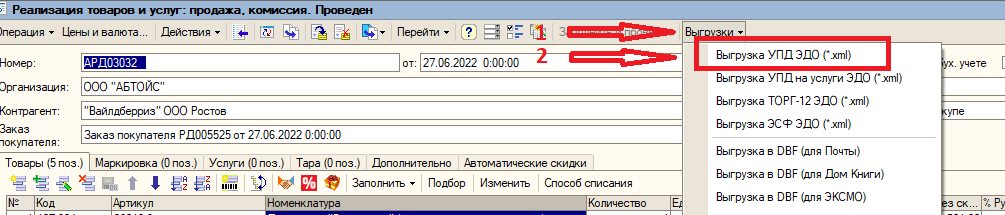 В открывшемся окне все необходимые поля заполняются автоматически, менять ничего не нужно! Нажимаем кнопку «Выполнить». Появится сообщение «Выгрузка завершена», нажимаем «ОК».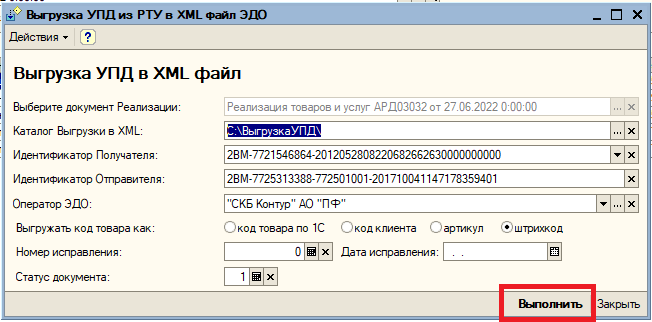 В Диадоке (www.diadoc.ru) заходим в личный кабинет нужной организации по логину и паролю, нажимаем «Новый документ», по ссылке Загрузите с компьютера выбираем нужный документ(ы) или перетаскиваем в поле загрузки документов. По умолчанию документы выгружаются в C:\ВыгрузкаУПД\.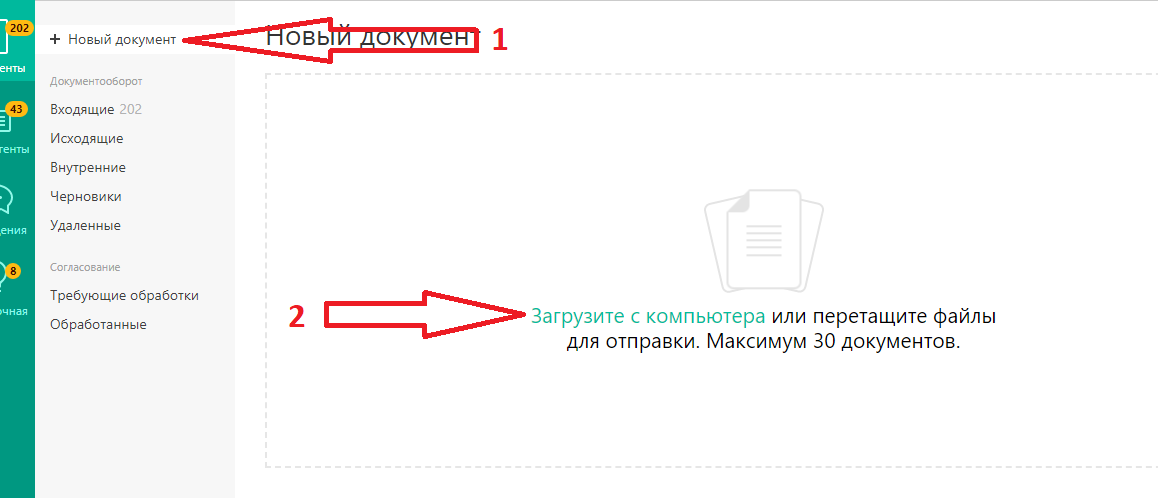 После того как документы загрузились и отсутствует надпись: «Документ содержит ошибки», нажимаем «Согласование» - «На подпись»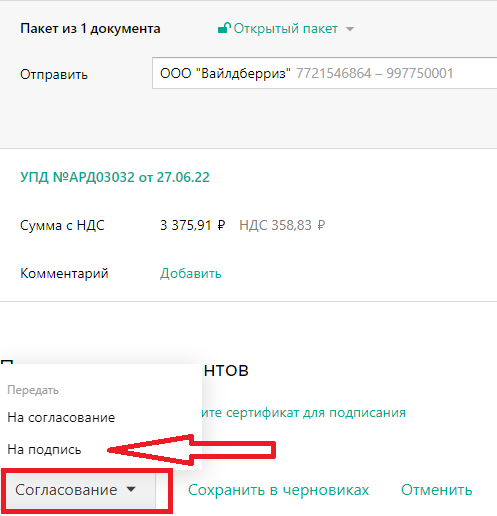                В поле Сотрудник выбираем Генерального директора соответствующей организации, нажимаем кнопку «Передать». Предварительное сохранение в Черновиках не требуется!!!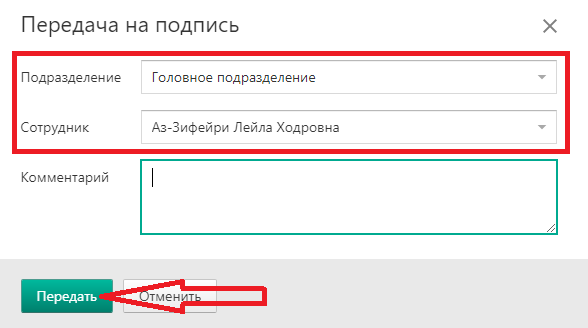 После того как документ передан на подпись, никаких звонков и писем не требуется, уведомление поступит автоматически.ВНИМАНИЕ!!!! В ЛК ЭДО проверяем документы в папке Входящие от ВБ.Если появилось УПД ВХОДЯЩЕЕ (продавец Вайлдберриз) С ТОВАРОМ!!!!!!, то это надо принять в 1С по документу Возврат товаров от покупателя по договору «Уведомление о выкупе» и РТУ по договору комиссии.УВЕДОМЛЕНИЕ О ВЫКУПЕ (возврат)Необходимо в ЭДО отслеживать входящие УПД на возврат товара ранее проданных по уведомлению о выкупе.Если получили УПД, то надо сделать:Возврат покупателя ВСЕХ указанных товарных позиций по цене из УПД по договору уведомление о выкупе!!!!),  Вх. номер – номер УПД. Вх. дата – дата УПД. Возврат или заполняем вручную, или загружаем. Дата возврата должна совпадать с датой УПД.Сделать РТУ (можно без заказа) по договору комиссии (договор оферты!!!!), на эти товарные позиции по текущей цене ВБ. Дата РТУ должна совпадать с датой возврата.В ЭДО передать на подпись входящее УПД.Продажа в ЕАЭССтатистическая форма в ФТС подается строго до 10 числа за предыдущий месяц (исключение январь – данные за декабрь подаются до 20 января), иначе штраф 50 000,00 руб.По окончании месяца проверяем все детализации отчетов за месяц (НЕ ИМПОРТ) Фильтр:тип документа = Продажаколичество =1Страна= не Россия и не пусто Если такой товар есть, то сохраняем этот файл с именем вашей организации от которой торгуете с ВБ (Например: ВБ Гумеров или ВБ Фада).И к 5 числу каждого месяца вы должны выслать файл с продажами в ЕАЭС  или написать что у вас таких продаж нет (обязательно!!!!!) на адрес Раевской Елены <raevskaya.tngtoys@gmail.com>ОТЧЕТ ОБ УТИЛИЗАЦИИ 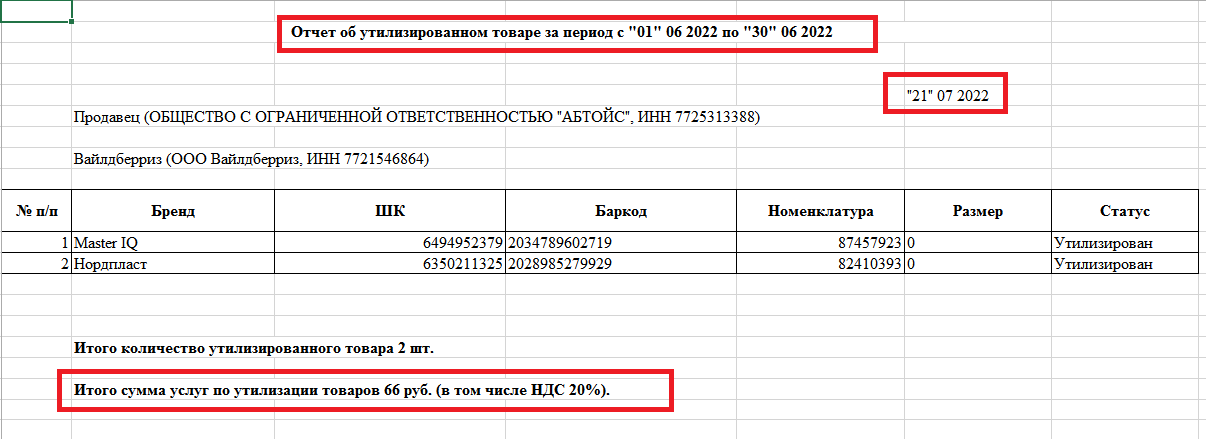 Делаем возврат товара от покупателя «Вайлдберриз» по договору оферты на эти товары по цене из РТУ. Дата документа или от которого отчет, если делаете «месяц в месяц» (в примере от 21,07,2022) или начало текущего месяца. Комментарий «Отчет об утилизированном товаре за период с "ХХ" ХХ ХХХХ по "ХХ" ХХ ХХХХ» Основание «Возврат: Брак при поставке»На основании возврата делаем документ «Списание товаров» с основанием «МП Утилизация». Делаем ПКО на основании последнего из отчетов комиссионеров за указанный в отчете период  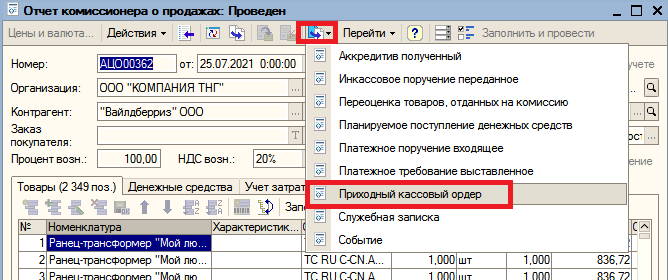 ВАЖНО:Дата ПКО или от которого отчет, если делаете «месяц в месяц» (в примере от 21,07,2022) или начало текущего месяца.Должна стоять галка В/з (встает автоматически если ПКО делается из отчета комиссионера)Должна стоять статья движения ден. средств «Взаимозачет» (встает автоматически если ПКО делается из отчета комиссионера)Включить режим редактирования «Без разбиения»Изменить сумму согласно документу «Итого сумма услуг по утилизации товаров»Комментарий «Отчет об утилизированном товаре за период с "ХХ" ХХ ХХХХ по "ХХ" ХХ ХХХХ»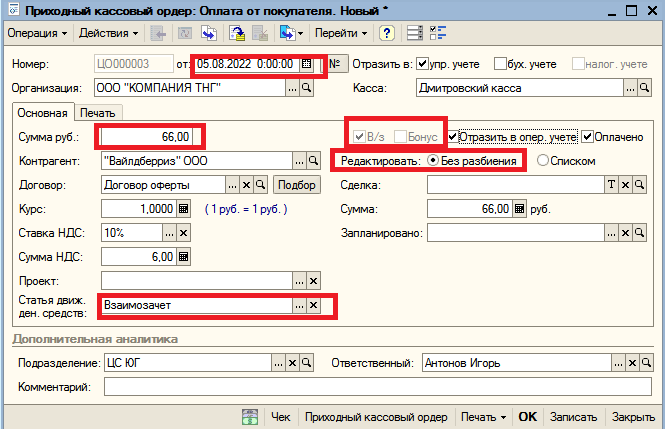 Стоимость логистики и процент комиссии категорий товаров (Документ: Установка условий продаж контрагентов)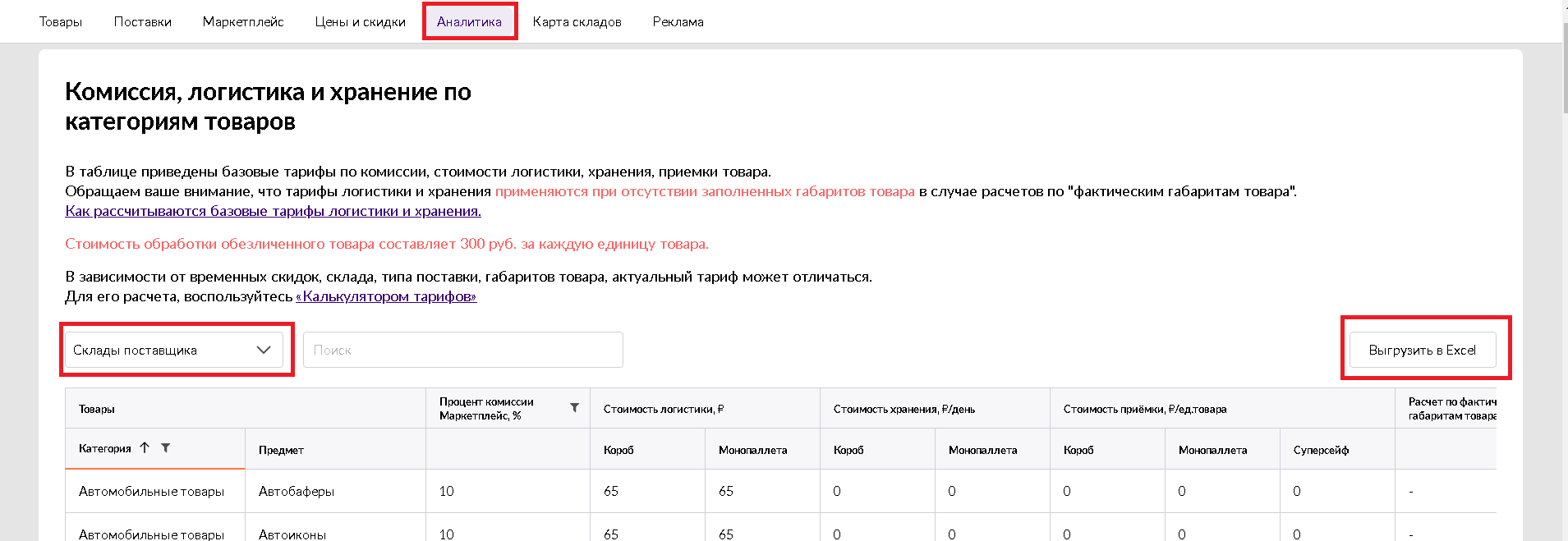 Скачиваем стоимость логистики и процент комиссии категорий товаров на «Склады поставщика»Получаем вот такой файл, но нам теперь нужны по мимо предмета ещё 5 колонок (и не важно, что где-то стоит 0), а не 2 как раньше.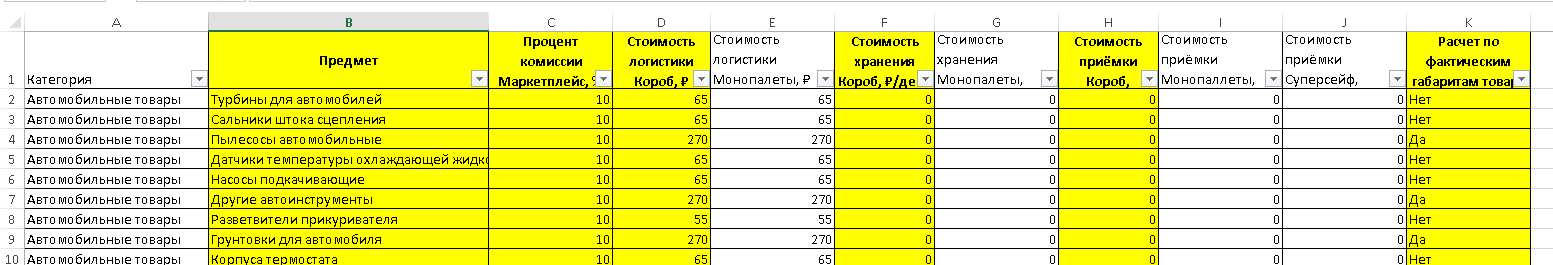 Мы должны получить вот такой файл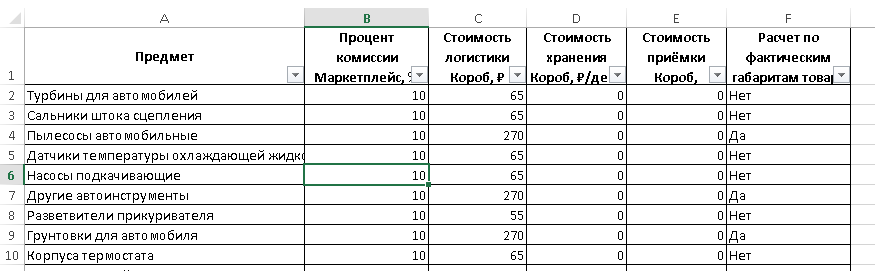 Далее с помощью ВПР нам нужно заполнить, на против каждого товара нашей матрицы, % комиссии, стоимость логистики, хранения, приемки и ОБЯЗАТЕЛЬНО расчет по габаритам (да/нет) т.е. для загрузки мы должны получить вот такой файл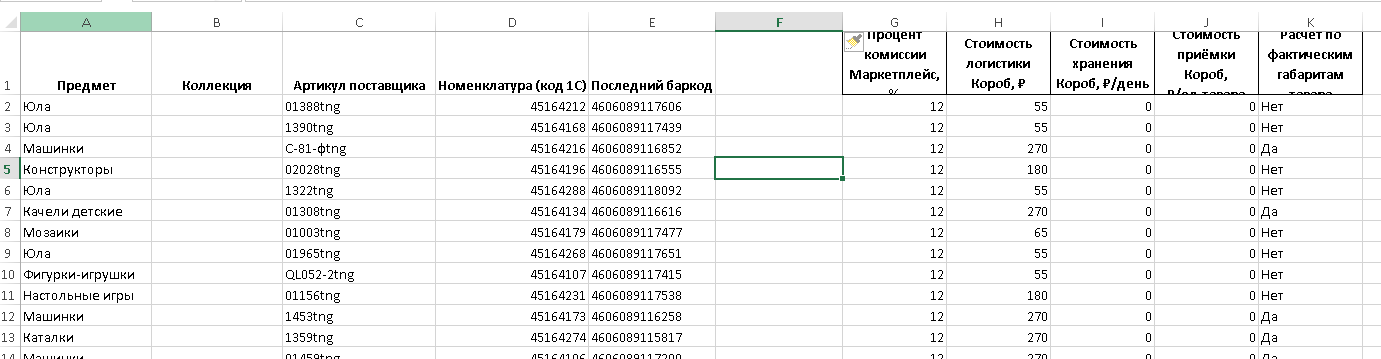 Далее создаем пустой документ «Установка условий продаж контрагентов» ВНИМАНИЕ нужно установить грейд из ЛК ВБ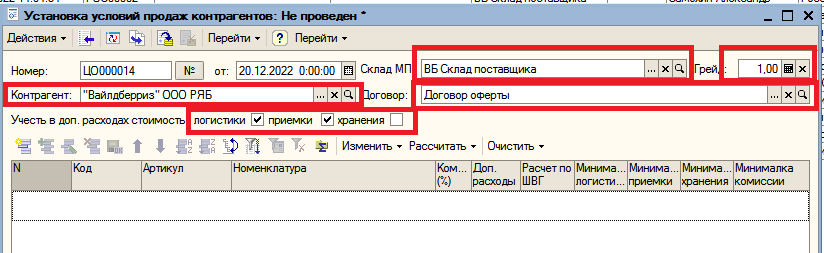 Сохраняем его и выходим. Выделив нужный документ, нажимаем кнопку «Загрузить из ексель»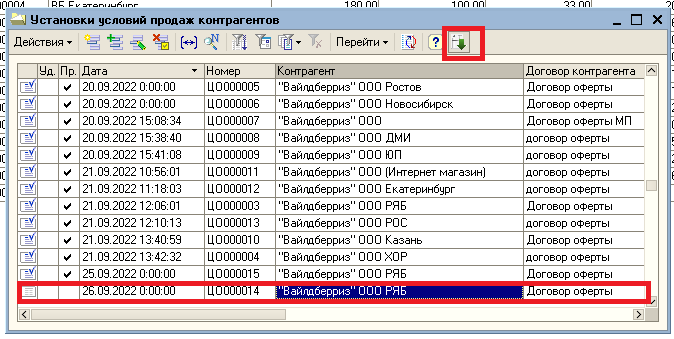 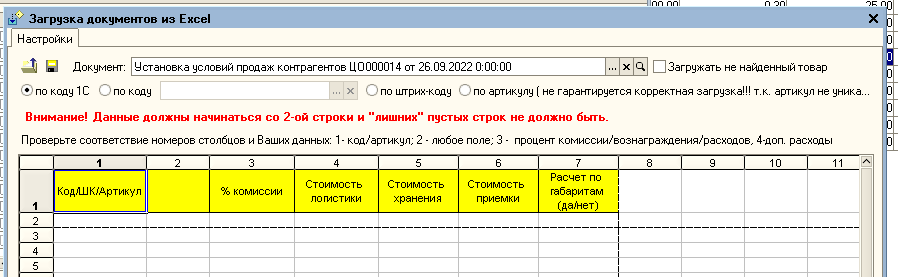 ВАЖНО сохраняйте верную последовательность колонок!!!!!!!!! Чтобы не получилось, что логистика загрузится в хранение, приемка в логистику и наоборот.Далее рассчитываем % и доп. расходы по складу. ВАЖНО у всех (кроме договора с КОМПАНИЕЙ ТНГ) должно стоять Склад МП – ВБ Склад поставщика.Для Компании ТНГ нужно выбирать склад, которым наиболее часто пользуетесь.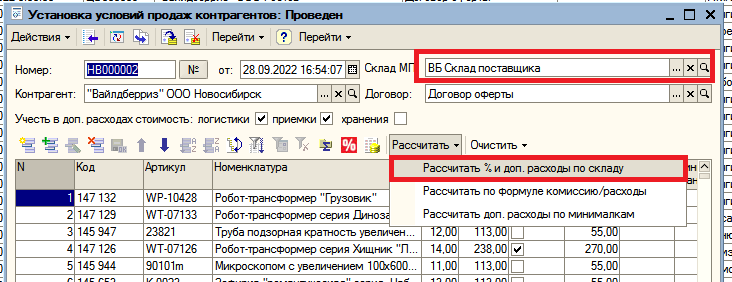 Колонки минималка логистики, приемки, хранения, комиссии – не изменяются и остаются такими какими были загружены из файла ексель. Доп. расходы, рассчитываются так:там, где нет галки «Расчет по ШВГ» Доп. расходы= Мин логистики + 33(обратная логистика) + 25(платная приемка)там, где есть галка «Расчет по ШВГ» и заполнен объем или ШВГ штуки в карточке 1С, то считается от объема  + 33(обратная логистика) + 25(платная приемка), а если не заполнен объем или ШВГ штуки в карточке 1С, то Доп. расходы= Мин логистики + 33(обратная логистика) + 25(платная приемка)Готово… можно проводить!ВАЖНОНОВИНКИ. Когда залили в ЛК ВБ шаблон с новинками, то нужно по категориям проставить (вручную или через ВПР): % комиссии, логистику, хранение, приемку и расчет по габаритам (да/нет) и загрузить это в документ «Установка условий продаж контрагентов» ВНИМАНИЕ нужно установить грейд из ЛК ВБ  (ТОЛЬКО НОВИНКИ, а не всю матрицу целиком. Вся матрица заливается только в том случае, когда МП глобально меняет % комиссии, грейд и т.п.). Добавить 2% к комиссии и рассчитать доп. расходы по складу. И только потом добавлять новинки в матрицу.  Обратите внимание, если документ «Установка условий продаж контрагентов» проведен 29.09.2022 15:45:02, то матрица-счет с добавленными новинками должна иметь дату и время ПОСЛЕ 29.09.2022 15:45:02 иначе строки с новинками останутся НЕ заполненными.СМЕНА КАТЕГОРИЙ. Когда проделаете работу по смене категорий, то нужно ещё сутки чтобы эти изменения вступили в силу в ЛК ВБ и у них изменилась категория и стоимость логистики и т.п. Нужно опять загрузить матрицу со стоимостью категорий. НЕ НАДО ЭТО ДЕЛАТЬ КАЖДЫЙ ДЕНЬ ПО ВСЕЙ МАТРИЦЕ!!!НОВОСТИ ОБ ИЗМЕНЕНИИ СТОИМОСТИ. Если появилась новость, то надо скорее всего надо будет загрузить полностью все данные по всей матрице. Но данная информация будет появляться у нас в чате и/или письме с рассылкой.Ошибка обновления цен в ЛК ВБ «На следующие номенклатуры указана слишком высокая цена. Рост цен более чем на 30%"Если при загрузке высветились ошибки, то придется изменять цены вручную. 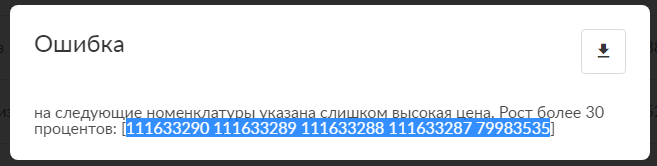 Выделяем и копируем данныеДалее заходим на портал ВБ и скачиваем таблицу Excel (такую же, когда нам нужно сопоставить категорию с комиссией и логистикой). 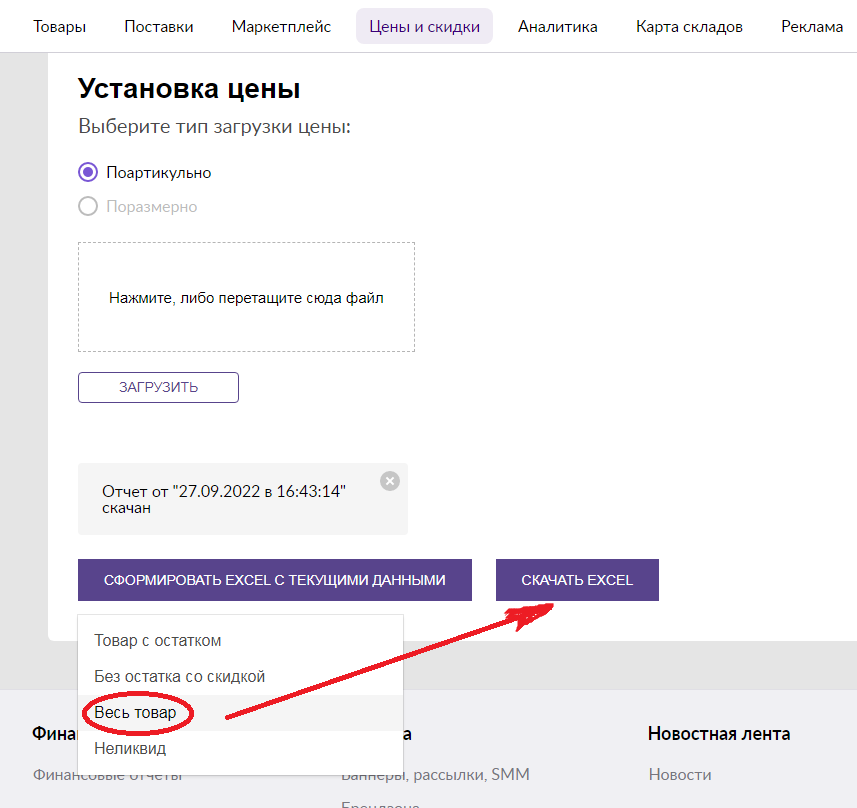 На втором листе, в 1строку вставляем выделенные данные. 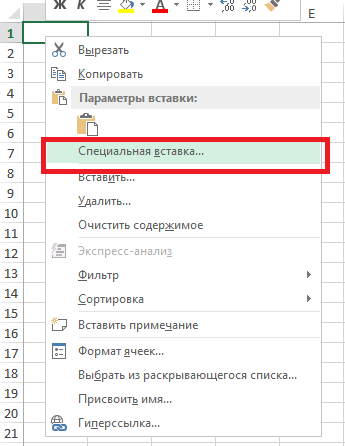 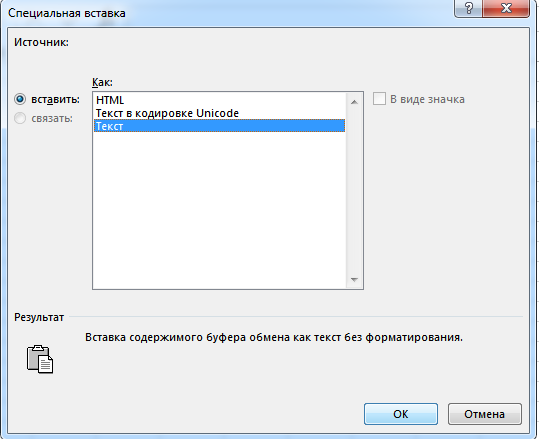 Должно получится так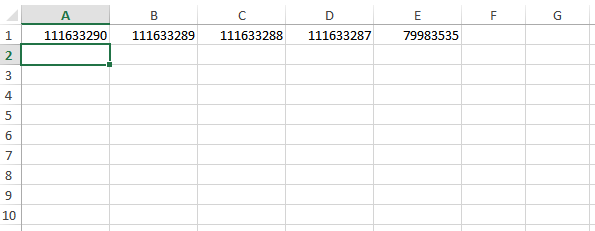 Если вдруг получилось, что текст встал в ОДНУ ячейку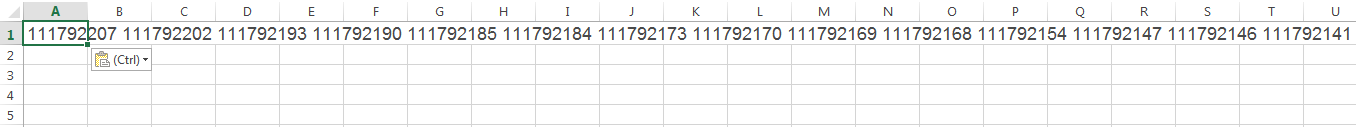 Встаем в ячейку А1 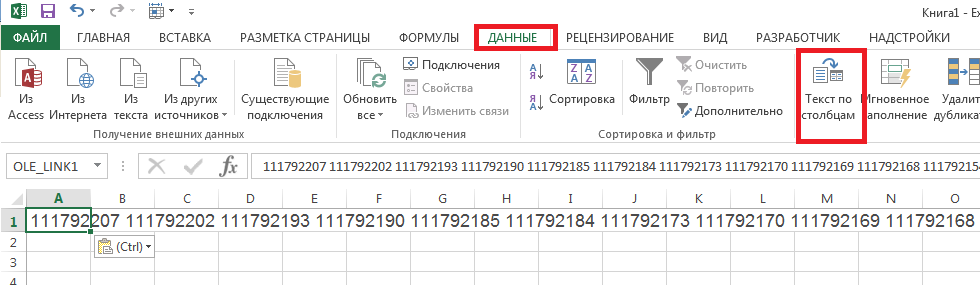 В появившемся окне жмем далее, далее готово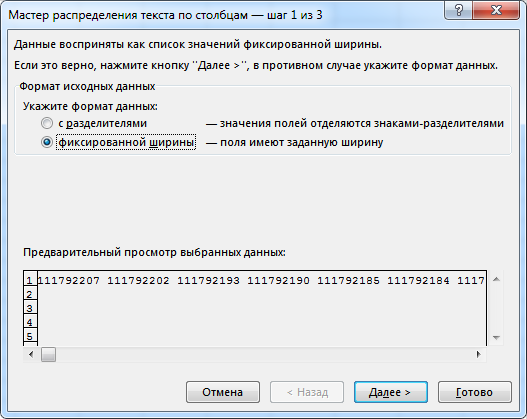 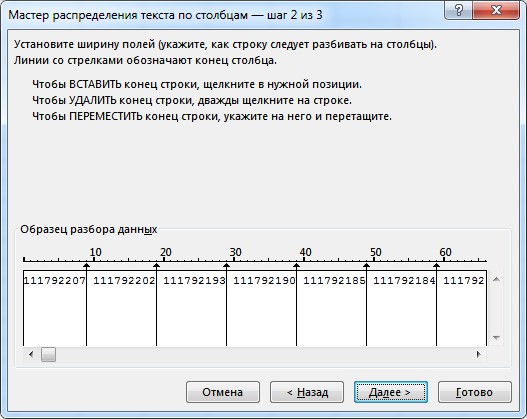 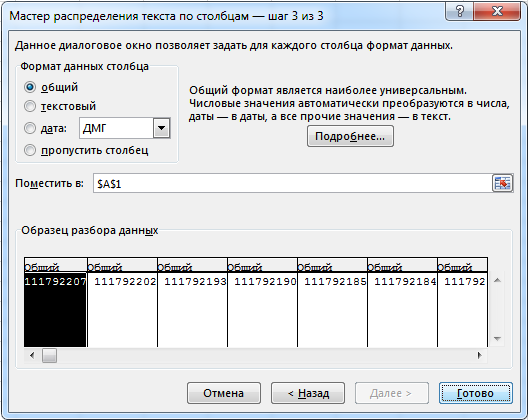 Если у вас получилось так, то установите формат ячейки «Дополнительный»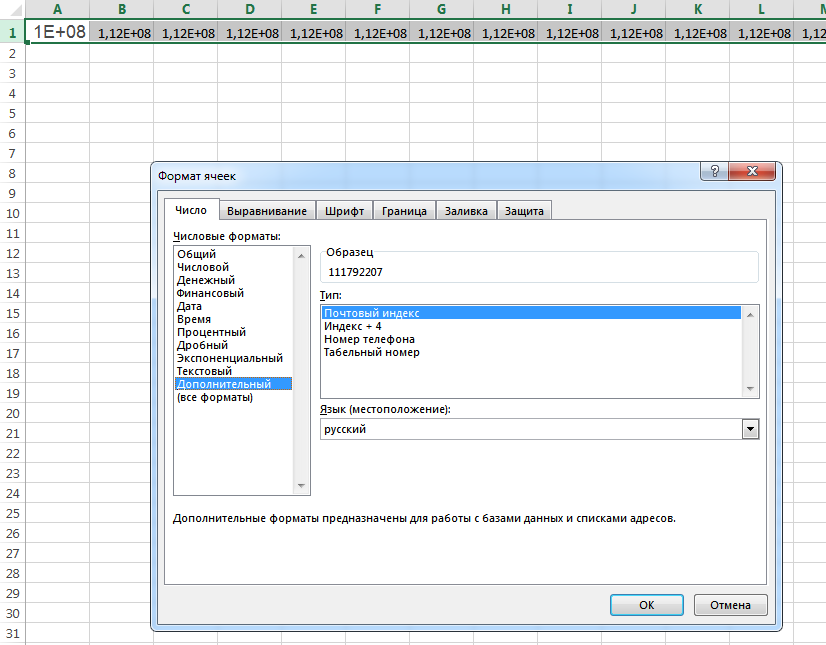 Затем выделяем 1 строку – п. КопироватьВстаем в ячейку А2 – правая кнопка мыши – параметры вставки- транспонировать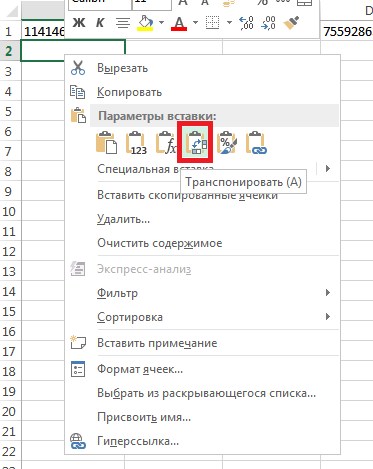 В более старых версиях Ексель будет так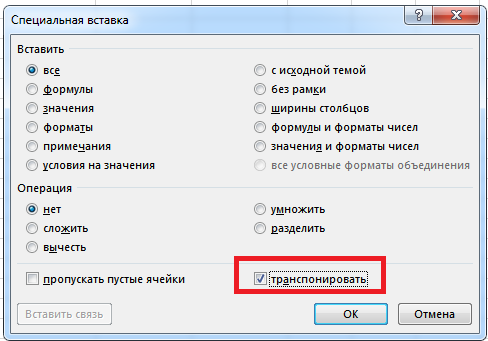 Получим вот такое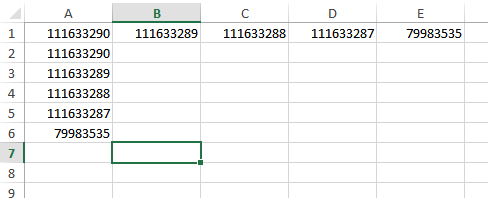 Очищаем 1 строку, пишем название столбцов. В столбце «Надо» ставим 1,29 на против каждого кода т.к. пороговый процент ВБ на данный момент 30%ВНИМАНИЕ если пороговый процент, например, стал 20% ставим 1,19, а если 15%, то 1,14 т. п.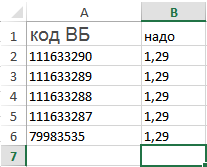 После колонки Новая розничная цена вставляем новую колонку (у меня она желтая) и прогоняем формулу ВПР и исключаем из таблицы правильные строки (там, где #н/д), чтобы остались только те товары, где есть значение 1,29. 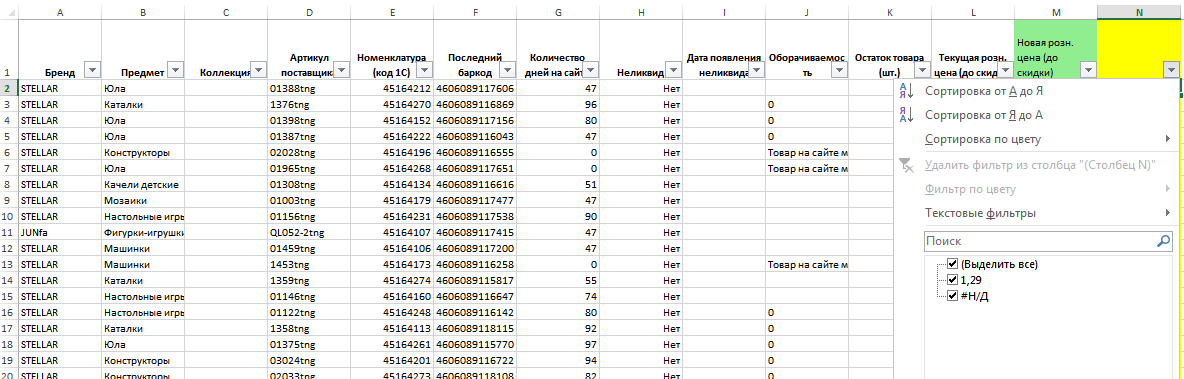 В таблице нас интересуют 2 столбца: текущая розничная цена и новая розничная цена.Новую розничную цену считаем по формуле Текущая розничная цена *1,29 (т.е. прибавляем 29%, т.к. по условиям договора увеличивать цену на 30% и более нельзя. ВНИМАНИЕ: если пороговый процент, например, стал 20% ставим 1,19, а если 15%, то 1,14 т. п.) и протягиваем по всему столбцу.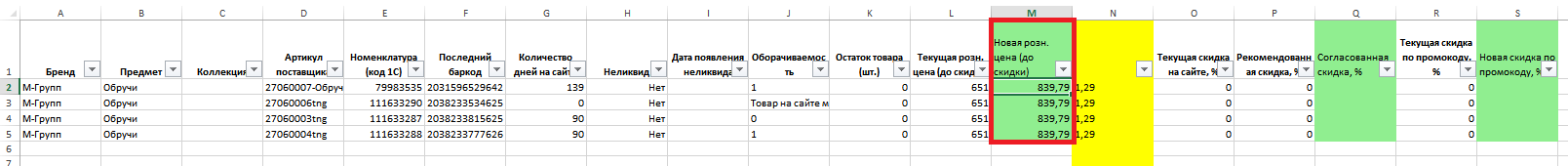 Далее нам нужно сделать так, чтобы числа были целыми. Далее в столбце где была формула ВПР вводим формулу ОКРУГЛ и протягиваем по всему столбцу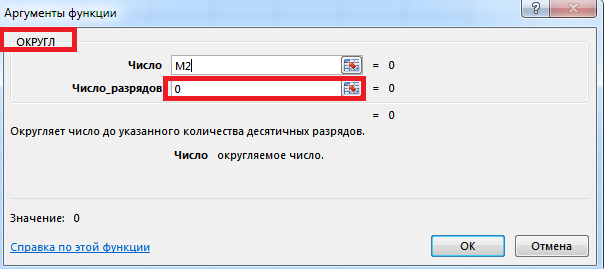 Затем «желтый» столбец копируем и вставляем на место новой розничной цены КАК ЗНАЧЕНИЯ или 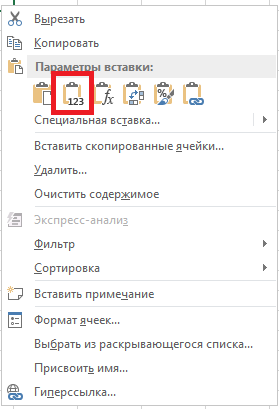 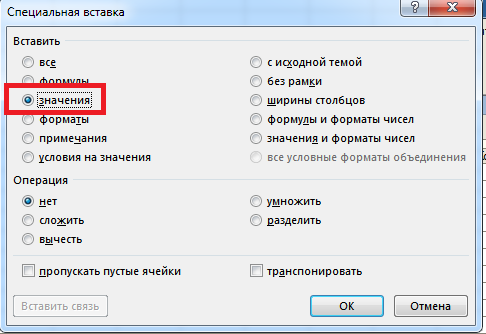 Затем столбец с формулой удаляемТ.е. в колонке М должна получится Новая розничная цена, которая = тек. Розничная цена+29% и БЕЗ КОПЕЕК!!!!После этого сохраняем файл и загружаем его на портал ВБ перетаскиваем в прямоугольное окошко (обозначено пунктирными линиями): см. фото выше. Далее заходим в «История загрузок» и проверяем статус. Должно быть «ОБРАБОТАНО». Только после этого проверяем цену на портале ВБ (разделе карточки товара выбираем необходимый товар и жмем на синий текст: в нашем случае это категория товара; таким образом, переходим непосредственно в магазин и видим карточку товара как покупатель).Примечание: можно изменять цену на 29% только 1 раз в неделю. Учитывайте это. Ошибка при обновлении цен из 1С по этим товарам уйдет только через неделю.ВНИМАНИЕ если пороговый процент, например, стал 20% ставим 1,19, а если 15%, то 1,14 т. п.Обнуление остатковИли скачать файл с ЛК ВБ, протянуть «0» в колонке остаток и загрузить обратно  или в 1С перед выгрузкой остатков ВБ поставить галку «Обнулить количество» и загрузить файл в ЛК ВБ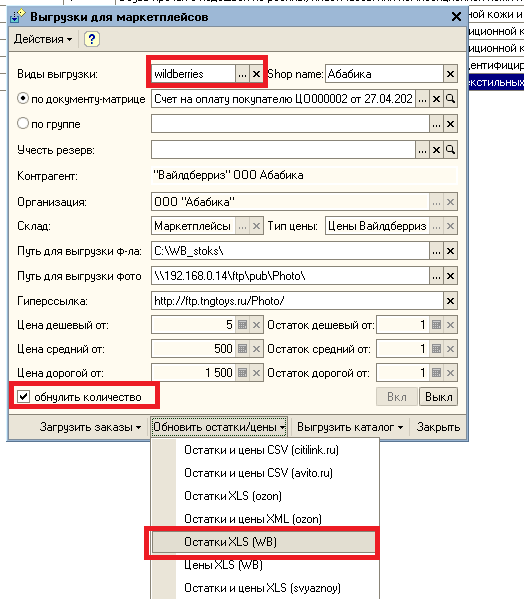 Самовыкуп ВБСоздаем документ возврат товара от покупателя контрагент Сотрудник ТНГ, без б/у, на товар, который заказывали и по цене из заказа, вх. номер - номер заказа ВБ и дата заказа ВБ из 1С и в комментарии «ВБ самовыкуп». Для возврата денег сотруднику, который выкупал товар, создаем на основании возврата РКО.Пересчет логистики ВБ. Создаем новый документ. Проверьте и измените грейд, если надо. Проверьте, что в документе стоит ваш контрагент "Вайлдберриз" ООО и Склад МП – «ВБ склад поставщика»Затем кн. Заполнить – п. Заполнить по документу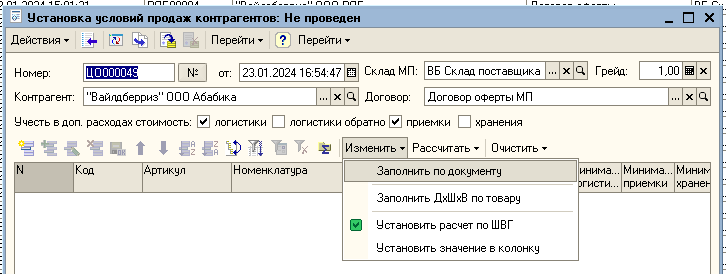 На вопрос отвечаем - ДА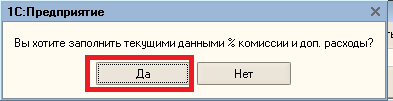 Далее выбираем вид документа «Счет на оплату» 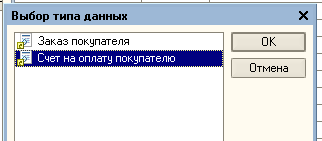 и далее ваш счет-матрицу.После заполнения… может пройти несколько минутДалее кн. Заполнить – п. Установить расчет по ШВГ – ДА (чтобы исключить возможные ошибки)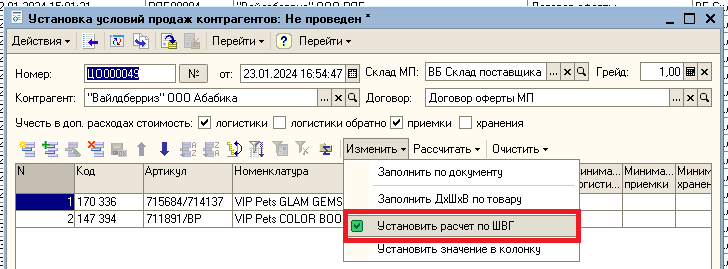 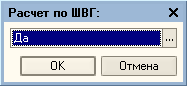 Затем кн. Рассчитать – п. Рассчитать % и доп. расходы по складу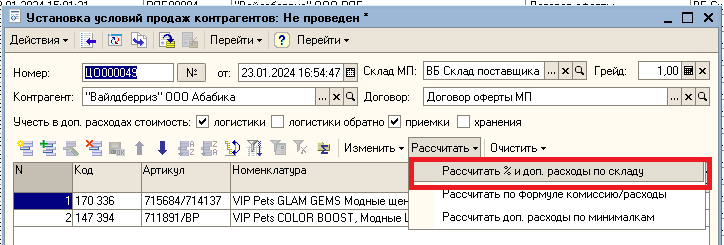 ГотовоАНТИП Антонов И. Б.БЕЛИП Белоусов И.В.ГУМИП Гумеров С.Р.МАЗИП Зольникова М. А.КРЫИП Крылатова О. В.МАМИП Мамонов Д. В.tngООО "Абабика"АБТООО "АБТОЙС"АКАООО "АКАДЕМИЯ ИГР"КОМООО "КОМПАНИЯ ТНГ"ТНГООО "ТНГ опт"ФАДООО "Фада"Коды ВБ ЮП"Вайлдберриз" ООО ЮПКоды ВБ ДМИ"Вайлдберриз" ООО ДМИКоды ВБ ЕК"Вайлдберриз" ООО ЕкатеринбургКоды ВБ НВ"Вайлдберриз" ООО НовосибирскКоды ВБ РОС"Вайлдберриз" ООО РОСКоды ВБ РД"Вайлдберриз" ООО РостовКоды ВБ РЯБ"Вайлдберриз" ООО РЯБКоды ВБ ХОР"Вайлдберриз" ООО ХОРТип документаОбоснование для оплатыКол-воЦена розничнаяВайлдберриз реализовал Товар (Пр)ВозвратОплата потерянного товара101026,9ПродажаОплата брака10363